                                                            Person Specification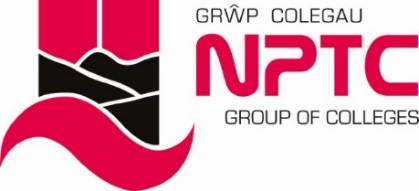 Reporting Accountant** Candidates who do not hold qualifications on appointment will be considered. However, the successful candidate will be required to undertake the qualification within 12 months.EssentialDesirableQualifications & ExperienceChartered Accountant*Level 6 qualification in relevant discipline*Minimum level 2 qualification in Maths (GCSE or equivalent)*Minimum level 2 qualification in English (GCSE or equivalent)*IT Literate equivalent to level 3, with proficiency in the use of MS Excel or other analysis tools*Experience of working with group accounts and consolidations.  *Experience of technical, legislative and regulatory requirements of financial administration and reporting*First Aid qualification (training provided)***Fire Marshall qualification (training provided)***Experience in risk management  *CircumstancesAble to work flexibly, including early mornings, evenings and weekends where required*Able to travel as needed to fulfil the requirements of the post*Personal SkillsExcellent time management skills*Able to prioritise own workload and work to multiple deadlines*Organised and methodical*Excellent analytical skills*Excellent attention to detail*Able to work independently without supervision*Interpersonal SkillsAble to respect confidentiality*Able to work well in a team*Excellent communication skills – written and oral*Able to motivate others*Able to communicate in Welsh*Personal AttributesCommitment to Quality*Commitment to continuing professional development*Commitment to Diversity*Professional*Reliable*Highly motivated*Diplomatic*